南通大学特种医学研究院2023年硕士研究生远程复试须知一、系统配置及环境要求复试前，请做好远程复试相关准备：设备配置基础要求：（1）用于复试设备：1台笔记本电脑或台式电脑、摄像头、麦克风和音箱。（2）用于监控复试环境的设备：1部智能手机或笔记本电脑或台式电脑（须带有摄像头）。（3）网络畅通能满足复试要求。（需提前测试设备和网络，须保证设备电量充足、网络连接正常，确保余额充足。）2.操作硬、软件要求：（1）电脑操作系统建议为Windows 7及以上版本，提前下载最新版Chrome浏览器（电脑端、手机端安卓、苹果用户，下载地址：https://www.google.cn/intl/zh-CN/chrome/）。（2）手机需具有高质量视频通话功能，建议准备手机支架。下载最新版学信网APP（网址https://www.chsi.com.cn/wap/download.jsp），并注册学信网账号。（3）电脑与手机均下载并注册钉钉（网址为https://www.dingtalk.com）。3.复试环境要求：选择安静、无干扰、光线适宜、网络信号良好、相对封闭的场所准备复试。不得选择培训机构、网吧、商场、广场等影响音视频效果和有损复试严肃性的场所。面试过程中，面试房间内除考生本人外不能有其他任何人员。4.设备摆放要求：主设备正向面对考生，视频中考生界面底端始终不得高于腹部，双手须全程在视频范围内。用于监控的电脑或手机摄像头需摆放在考生侧后方（与考生后背面成45度角），能够全程拍摄考生本人和电脑屏幕。5.个人仪表要求：复试过程中将采集考生图像信息，并进行身份识别审核。考生不能过度修饰仪容，不得佩戴墨镜、帽子、头饰、口罩等，头发不得遮挡面部，保证视频中面部图像清晰。6.复试过程中，连接登录复试系统的设备不允许再运行其他网页或软件，须处于免打扰状态，保证复试过程不受其他因素干扰或打断，不得与外界有任何音视频交互，房间内其他电子设备必须关闭。7.如考生确有特殊情况不具备网络远程复试条件，请及时联系本单位。8.诚信复试：复试是研究生招生考试的重要组成部分。考生要确保所提交材料真实，诚信守规参加复试。按照研究生招生考试相关保密管理规定，任何人员（含考生）和机构（学校授权除外）不得对复试过程录音录像、拍照、截屏或者网络直播，不得传播试题等复试内容，否则将依据相关规定追究相关人员责任。二、网上报到、资格审查根据学院通知，进行网上报到，具体时间另行通知。登录南通大学研究生院网站（网址为http://yjs.ntu.edu.cn/List/News/3#）下载《南通大学诚信网络远程复试承诺书》，并亲笔签订。考生须按要求通过教育部学信网招生远程复试系统（网址为：https://bm.chsi.com.cn）进行人脸识别、身份验证、交费和上传资格审查材料电子版（扫描PDF）等。复试前，学院对考生的居民身份证、学生证、学历学位证书、学历学籍核验结果等进行严格审查核验，对不符合规定者，不予复试，相关后果由考生本人承担。考生学历（学籍）信息核验有问题的，应当在复试前完成学历（学籍）核验，并在资格审查时提供相关证明材料。请准备好以下材料的清晰扫描件，并按序整理成一个PDF1（或PDF2）文件，文件首页须做好目录，文件命名为“考生编号+姓名+PDF1”（或“考生编号+姓名+PDF2”），以备后续提交审查。相关材料如下： 1．必需材料（PDF1）（1）《南通大学诚信网络远程复试承诺书》（2）初试准考证；（3）有效身份证件原件（正反面），同时提供一张考生本人手持身份证拍摄的照片，见下图示例；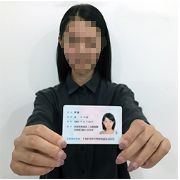 （4）应届生须提供“教育部学籍在线验证报告”（有效验证期内）；（5）往届生须提供学历学位证书及“教育部学历证书电子注册备案表”或“教育部学历认证报告”原件；（6）思想品德考核表（思想政治情况表须由考生学习、工作或档案所在单位填写本表，并签字、盖章后，由考生通过复试平台上传；应届考生由学习所在单位出具考核意见，其他考生由工作所在单位或人事档案托管单位出具考核意见）。2．附加材料（PDF2）（如因疫情原因无法提供下列材料者，入学后将原件交至各招生单位审核）   （1）本科阶段成绩单；  （2）大学英语四六级成绩单；  （3）科研成果佐证材料以及校级以上学科竞赛获奖证书；复试时请将身份证放在手边待校验，复试资格审查不符合规定者，不予复试。注：以上材料将作为对考生既往学业、一贯表现、科研能力、综合素质和思想品德等情况全面考查的参考依据；考生必须保证材料真实准确，若弄虚作假，一经发现，立即取消其复试或录取资格。三、复试方式和内容1.复试方式：根据特种医学学科特点和专业要求，在确保公平和可操作的前提下，采取网络远程复试方式。2.复试预演时间：正式复试前，具体时间另行通知；正式复试时间：具体时间另行通知。3.复试内容（1）专业课测试：以面试方式进行，在南通大学研究生院公布的六门复试科目（生理学、生物化学与分子生物学、医学心理学、心理学导论、药理学、有机化学）中任选一门，面试当场由考官随机抽取该门科目的考题进行作答。（2）对考生的既往学业情况、外语听说交流能力、专业素质和科研创新能力，以及综合素质和一贯表现等进行全面考查。四、成绩计算参照《南通大学特种医学研究院2023年硕士研究生复试录取工作实施细则》五、须知未尽事宜以教育部和学校相关文件规定执行。六、咨询电话：0513-55003370  陈老师      电子信箱： hys@ntu.edu.cn申诉电话：0513-55003374                